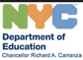 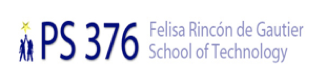              194 Harman Street             Brooklyn, N.Y. 11237                    (718) 573-0781   Fax (718) 573-0769            www.ps376.com                    	        	                                                 Maria Vera-Drucker                                               	                                                            Principal        Cynthia Ramirez.  	                                                                                                                                       	      Jennifer HaigAssistant Principal                          	                                                                                                           	               Assistant Principal       “Reach for the Stars”Tuesday, March 17, 2020Dear Kindergarten and First Grade Students and Families,We are writing to inform you that upon hearing the news that NYC public schools will remain closed, with an expected return date of Monday April 20, 2020. We are  currently working diligently  to create a remote learning plan for all students.  This is to ensure   that their progress will be disrupted only minimally. Instruction will not be halted , we are simply transitioning to distance learning program until it is deemed safe for us to return to school.First and foremost, we want to reassure you that we will be available for you (both to students and parents). We are only an email away. Please do not hesitate to contact your child’s teacher. We will do our best to help in every way possible.By the end of this week, we will be reaching out again with more concrete information and lesson plans for the children to follow! On Monday March 23, 2020, we will begin distance learning through Google Classroom and/or Nearpod. School breakfast and lunch will still be available Spectrum is offering free WiFi for 60 days for any family with K-12 or college students who don’t already have internet access. Please call 1-844-488-8395 for more information. Please visit the NYC DOE website for further updates. Scholastic has a number of resources from Scholastic Learn At Home.Thank you for your patience and cooperation as we navigate this process. Take care of yourselves. Stay happy and healthy. Best,Ms. Guarino- tguarino730@gmail.comMs. Segelnick- lsegelnick@gmail.comMs. Nunez - snune1101@gmail.com             194 Harman Street             Brooklyn, N.Y. 11237                    (718) 573-0781   Fax (718) 573-0769            www.ps376.com              Maria Vera-Drucker                    Principal           Cynthia Ramirez.  	                                                                                  Jennifer HaigAssistant Principal     		                     	                         Assistant Principal       “Reach for the Stars”Martes 17 de marzo de 2020Estimados estudiantes y familias de segundo grado,Le escribimos para informarle para informarlos sobre la noticia que las escuelas públicas de Nueva York estarán cerradas, con una fecha de regreso prevista para el lunes 20 de abril de 2020. Estamos trabajando arduamente para crear un plan de aprendizaje remoto para que todos los estudiantes continúen aprendiendo durante las próximas semanas. No detendremos la instrucción, simplemente haremos la transición al aprendizaje a distancia hasta que se considere seguro que todos regresemos juntos.En primer lugar, queremos asegurarle que estaremos disponibles para usted (tanto para estudiantes como para padres). No dude en comunicarse con la maestra de su hijo/a. Haremos todo lo posible para ayudar de todas las maneras posibles. Responda a este correo electrónico confirmando que lo recibió, cuando responda, responda solo al maestro de su hijo, no a todos.Antes que termine esta semana, nos comunicaremos nuevamente con información más concreta y planes de lecciones para que los niños sigan.El lunes 23 de marzo de 2020, comenzaremos el aprendizaje a distancia a través de Google Classroom y / o Nearpod.El desayuno y el almuerzo escolar aún estarán disponibles Spectrum ofrece WiFi gratis durante 60 días para cualquier familia con estudiantes de K-12 o universitarios que no tengan acceso a internet. Por favor llame al 1-844-488-8395 para más información.Visite el sitio web de NYC DOE para obtener más actualizaciones.Scholastic.com tiene varios recursos de Scholastic Learn At Home.Gracias por su paciencia y cooperación mientras navegamos por este proceso. Cuidate, y  mantente feliz y saludable.Mejor,Sra. Guarino- tguarino730@gmail.comSra. Segelnick- lsegelnick@gmail.comSra. Nunez - snune1101@gmail.com